TERMINE 2021TERMINE 2021TERMINE 2021Abschlussfest 2020offen1. Bahrain / Sachir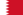 28.03.2021Rennen: 17:00 Uhr2. Emilia-Romagna / Imola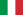 18.04.2021Rennen: 15:00 Uhr3. Portugal / Portimao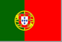 02.05.2021Rennen: TBA4. Spanien / Barcelona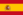 09.05.2021Rennen: 15:00 Uhr5. Monaco / Monte Carlo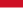 23.05.2021Rennen: 15:00 Uhr6. Aserbaidschan / Baku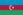 06.06.2021Rennen: 14:00 Uhr7. Frankreich / Le Castellet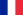 20.06.2021Rennen: 15:00 Uhr8. Steiermark / Spielberg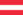 27.06.2021Rennen: 15:00 Uhr9. Österreich / Spielberg04.07.2021Rennen: 15:00 UhrSommerfest Haupttermin17.07.202110. Großbritannien / Silverstone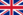 18.07.2021Rennen: 16:00 UhrSommerfest Ausweichtermin24.07.202111. Ungarn / Budapest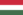 01.08.2021Rennen: 15:00 Uhr12. Belgien / Spa-Francorchamps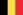 29.08.2021Rennen: 15:00 Uhr13. Niederlande / Zandvoort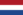 05.09.2021Rennen: 15:00 Uhr14. Italien / Monza12.09.2021Rennen: 15:00 Uhr15. Russland / Sotschi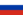 26.09.2021Rennen: 14:00 Uhr16. Singapur / Singapur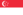 03.10.2021Rennen: 14:00 Uhr17. Japan / Suzuka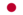 10.10.2021Rennen: 07:00 Uhr18. USA / Austin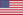 24.10.2021Rennen: 21:00 Uhr19. Mexiko-Stadt / Mexiko-Stadt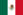 31.10.2021Rennen: 20:00 Uhr20. Sao Paulo / Sao Paulo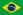 07.11.2021Rennen: 18:00 Uhr21. Australien / Melbourne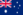 21.11.2021Rennen: 07:00 Uhr22. Saudi-Arabien / Dschidda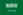 05.12.2021Rennen: 17:00 Uhr23. VAE / Abu Dhabi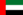 12.12.2021Rennen: 14:00 Uhr Abschlussfest 202113.03.2022